ČESKOMORAVSKÁ MYSLIVECKÁ JEDNOTA, z. s.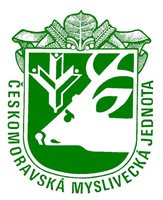 Jungmannova 25, 115 25 Praha 1                           PřihláškaV souvislosti s patřičnou legislativou GDPR souhlasím se zpracováním a se zveřejněním v přihlášce uvedených údajů na webových stránkách ČMMJ, pobočného spolku či chovatelského klubu a s jejich předáním ČMKJ, ČMKU a patřičnému chovatelskému klubu loveckých psů dle platného znění ZŘ pro lovecké psy. 	Souhlasím	ANO	NE	(požadované zakroužkujte)Beru na vědomí, že mám právo vzít souhlas kdykoli zpět. Pořadatel si vyhrazuje právo nepřijmout přihlášku bez uděleného souhlasu, neboť přihláška nemůže být bez těchto údajů zpracována. Prohlašuji, že je mi znám zkušební řád ČMMJ a že se mu podrobuji. Přihlášeného psa/fenu předvedu buď sám, anebo ho dám předvést svým zplnomocněným zástupcem. Ručím za škody, které by můj pes/fena učinil osobám nebo na věcech. Přijetí přihlášky je podmíněno současným zaplacením předepsaného poplatku. zkouškám loveckých psůMísto konání:DatumDatumDatumJméno psa – feny, vč. názvu chovné stanice:Plemeno:Zapsán(a) – Člp. číslo zápisutet.číslo (číslo čipu)tet.číslo (číslo čipu)Vržen(a)barvabarvaOtecČlp.č.Člp.č.MatkaČlp.č.Člp.č.Vlastník psabytembytemVůdcebytembytemJarní svod vdatumdatumVýsledky
dřívějších zkoušekVýsledky
dřívějších zkoušekVlastník psa je členem ČMMJ, z.s. - OMS v:Vlastník psa je členem ČMMJ, z.s. - OMS v:Vlastník psa je členem ČMMJ, z.s. - OMS v:Číslo telefonu: e-mail e-mailV PardubicíchdneVlastnoruční podpis vlastníka psa  Vlastnoruční podpis vlastníka psa  Přihláška došla dne: Uhrazena dne: